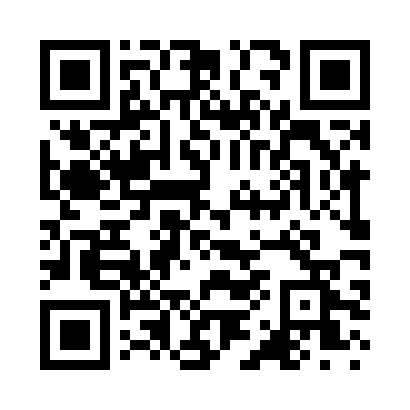 Prayer times for Tonu, EstoniaWed 1 May 2024 - Fri 31 May 2024High Latitude Method: Angle Based RulePrayer Calculation Method: Muslim World LeagueAsar Calculation Method: HanafiPrayer times provided by https://www.salahtimes.comDateDayFajrSunriseDhuhrAsrMaghribIsha1Wed2:525:221:126:279:0411:252Thu2:515:191:126:299:0611:263Fri2:505:171:126:309:0811:274Sat2:495:151:126:319:1111:285Sun2:485:121:126:329:1311:296Mon2:475:101:126:349:1511:307Tue2:465:081:126:359:1711:308Wed2:455:051:126:369:1911:319Thu2:455:031:126:389:2211:3210Fri2:445:011:126:399:2411:3311Sat2:434:591:126:409:2611:3412Sun2:424:561:126:419:2811:3513Mon2:414:541:126:429:3011:3614Tue2:404:521:126:449:3211:3715Wed2:394:501:126:459:3411:3816Thu2:384:481:126:469:3611:3917Fri2:384:461:126:479:3811:4018Sat2:374:441:126:489:4011:4019Sun2:364:421:126:499:4211:4120Mon2:354:401:126:509:4411:4221Tue2:354:381:126:519:4611:4322Wed2:344:371:126:529:4811:4423Thu2:334:351:126:539:5011:4524Fri2:334:331:126:549:5211:4625Sat2:324:321:126:559:5411:4626Sun2:324:301:126:569:5511:4727Mon2:314:291:126:579:5711:4828Tue2:314:271:136:589:5911:4929Wed2:304:261:136:5910:0111:5030Thu2:304:241:137:0010:0211:5031Fri2:294:231:137:0110:0411:51